Anmeldeformular Sekundarstufe I
Warteliste für die Klasse ………………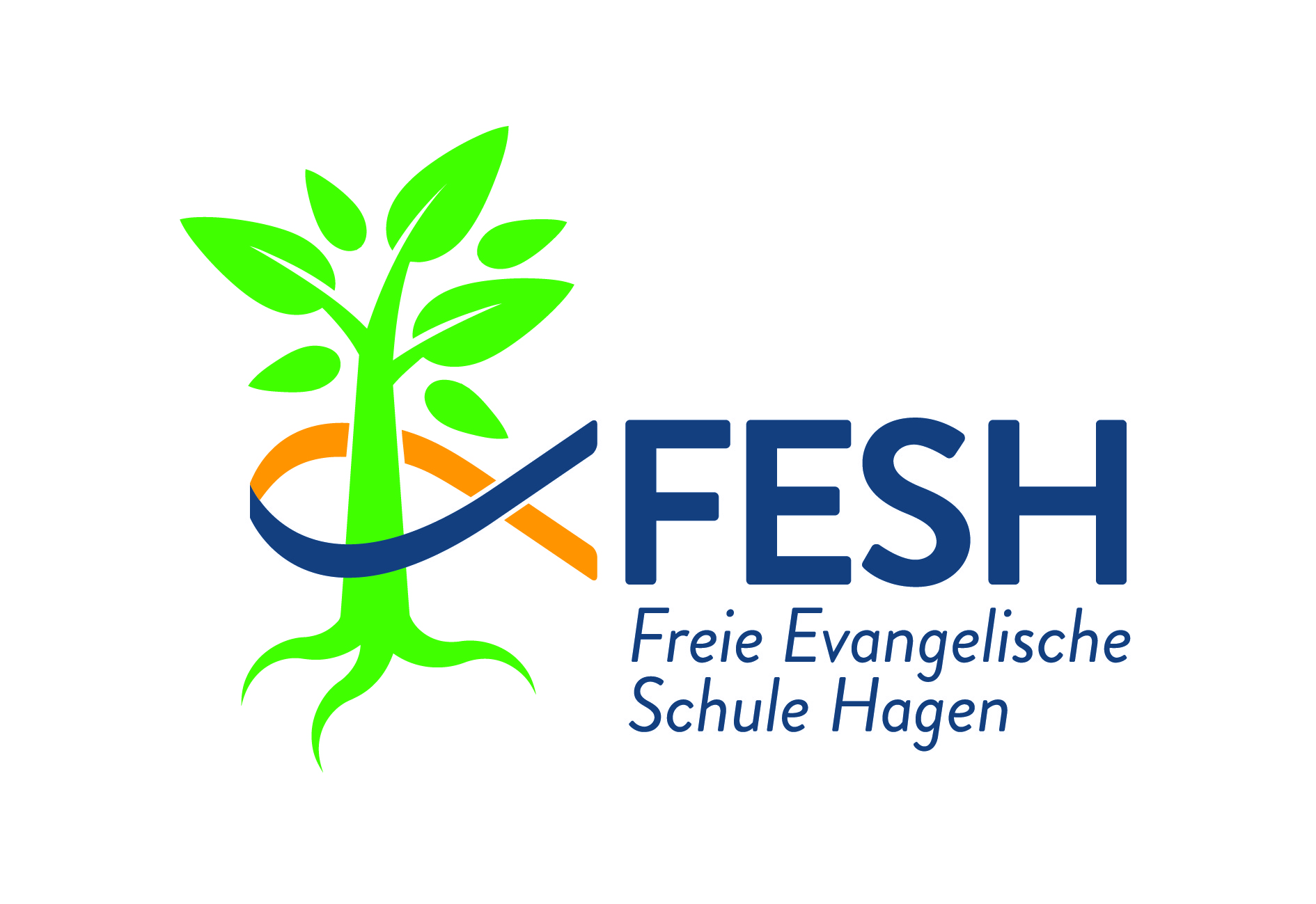 Freie Evangelische Gesamtschule HagenStaatlich anerkannte integrative GesamtschuleEugen-Richter-Str. 77 – 7958089 HagenTel.: 02331 – 7840891Angaben zum Migrationshintergrund (Vorgabe des Landes NRW) Migrationshintergrund vorhandenGeburtsland des Kindes	___________________________	Geburtsland der Mutter 	_____________________________________Zuzugsjahr 	___________________________________	Geburtsland des Vaters	_____________________________________Verkehrssprache in der Familie   ________________________Mein/Unser Kind wird die FESH-Gesamtschule voraussichtlich besuchen können alsRegelschüler/in	Schüler/in mit sonderpädagogischem FörderbedarfWurde bereits ein sonderpädagogisches Gutachten durchgeführt?nein		jaHaupt-Förderschwerpunkt	___________________________	Weiterer Förderschwerpunkt  ____________________________________Ein Gutachten zur Lese-Rechtschreib-Schwäche (LRS) wurde erstellt	ja		neinEin Gutachten zur Rechenschwäche (Dyskalkulie) wurde erstellt		ja		neinZuletzt besuchte Schule / Einrichtung:Alle bisher besuchten Schulen / Einrichtungen:Kind wurde zurückgestellt (Grund)    ___________________________________________________________________________________				    ___________________________________________________________________________________vorzeitig eingeschult (Grund)	    ___________________________________________________________________________________				    ___________________________________________________________________________________Sonstiges			    ___________________________________________________________________________________				    ___________________________________________________________________________________Begründung des angestrebten Schulwechsels  ___________________________________________________________________________				    ___________________________________________________________________________________wird der Platz kurzfristig (innerhalb eines Monats)		mittelfristig (im laufenden/kommenden Schuljahr) benötigt?Kopien der letzten beiden Zeugnisse habe ich beigefügt.____________________________________________________________________________________________________________________Ort, Datum					Unterschrift der ErziehungsberechtigtenWeitere Infos unter www.fesh-hagen.deDaten des KindesName, Vorname m   wGeburtsdatumStraßeGeburtsortPLZ/OrtKonfessionTelefon/HandyStaatsangehörigkeitDaten der ErziehungsberechtigtenDaten der MutterDaten der MutterDaten der MutterDaten der MutterName, VornameGeburtsdatumStraßeGeburtsortPLZ/OrtKonfessionTelefon/HandyStaatsangehörigkeitDaten des VatersDaten des VatersDaten des VatersDaten des VatersDaten des VatersName, VornameGeburtsdatumStraßeGeburtsortPLZ/OrtKonfessionTelefon/HandyStaatsangehörigkeitAngaben zur SchullaufbahnAngaben zur SchullaufbahnAngaben zur SchullaufbahnAngaben zur SchullaufbahnSchuleOrtKlasseSchuleOrtvon Klasse bis KlasseAngaben zu GeschwisternNameGeburtsdatumSchuleKlasse m   w m   w m   w